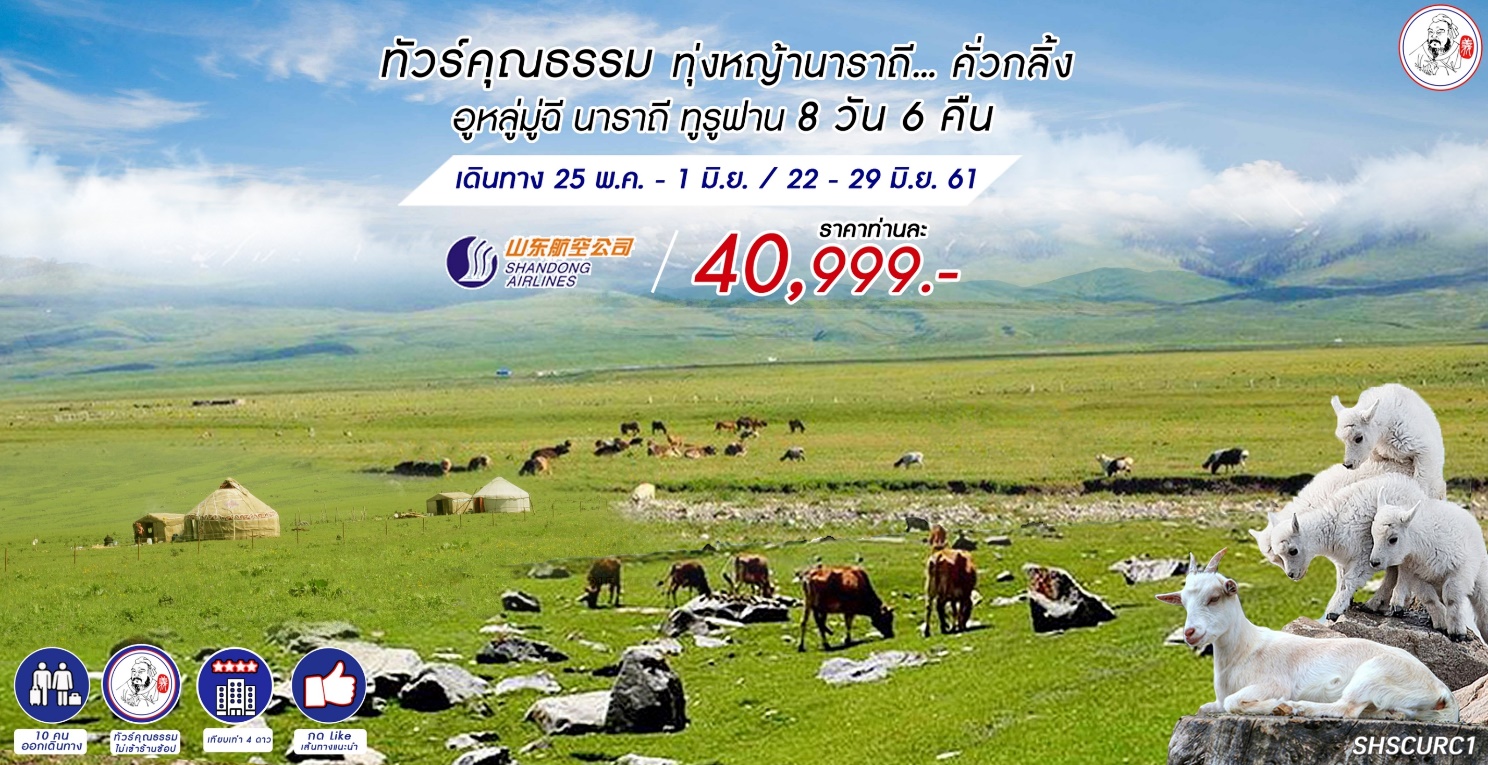 กำหนดการเดินทาง เดือนพฤษภาคม-มิถุนายน 2561วันแรก		ท่าอากาศยานสุวรรณภูมิ23.50 น.        	 คณะพร้อมกันที่ท่าอากาศยานสุวรรณภูมิ ณ อาคารผู้โดยสารขาออก ( ระหว่างประเทศ ) ชั้น 4 ประตู 4 บริเวณ ISLAND-G สายการบิน SHANDONG AIRLINES (SC) โดยมีเจ้าหน้าที่จากทางบริษัทฯ คอยให้การต้อนรับ อำนวยความสะดวกด้านสัมภาระ และเอกสารให้กับท่านวันที่สอง	กรุงเทพฯ-อูหลู่มู่ฉี-เมืองคุยถุน03.05 น.	 เหิรฟ้าสู่ เมืองอูหลู่มู่ฉี โดยสายการบิน SHANDONG AIRLINES เที่ยวบินที่ SC 8886  		(บริการอาหารและเครื่องดื่มบนเครื่อง)**แวะผ่านพิธีการตรวจคนเข้าเมืองที่สนามบินนานาชาติฉางสุ่ย เมืองคุนหมิง จากนั้นกลับขึ้นเครื่องเพื่อเดินทางต่อสู่ สนามบินอูหลู่มู่ฉี**11.55 น.     	เดินทางถึง สนามบินอูหลู่มู่ฉี เมืองเอกของมณฑลซินเจียง พลเมืองของซินเจียงกว่า 70%นับถือศาสนาอิสลาม อีกทั้งภาษา สำคัญคือ เว่ยอู๋เอ่ร์อ รองลงมาคือภาษาจีนกลาง หลังผ่านพิธีการตรวจคนเข้าเมือง นำท่านเดินทางสู่ภัตตาคารเที่ยง	 รับประทานอาหารกลางวัน ณ ภัตตาคารบ่าย		นำท่านเดินทางสู่ เมืองคุยถุน (ใช้เวลาเดินทางประมาณ 4.30 ชั่วโมง) จุดบรรจบเส้นทางซินเกียงเหนือและซินเกียงตะวันตก ค่ำ	 รับประทานอาหารค่ำ ณ ภัตตาคาร 	พักที่ SHANG DONG HU HOTEL หรือเทียบเท่า ระดับ 4 ดาว****วันที่สาม	เมืองคุยถุน-ทะเลสาบไซหลี่มู่-ผ่าน หุบโตรกกวอจื่อโถ FRUIT GULLY-เมืองอี้หนิงเช้า	 รับประทานอาหารเช้า ณ ห้องอาหารโรงแรมนำท่านเดินทางสู่ ทะเลสาบไซ่หลี่มู่ (ใช้เวลาเดินทางประมาณ 3.30 ชั่วโมง) ตั้งอยู่เทือกเขาเทียนซาน บนเส้นทางสายไหมโบราณ โดยอยู่สูงกว่าระดับน้ำทะเล 2,073 เมตร นับเป็นทะเลสาบบนที่ราบสูงที่สูงกว่าระดับน้ำทะเลมากที่สุด และมีเนื้อที่ใหญ่ที่สุดของเขตซินเจียง เสมือนหนึ่งอัญมณีที่ประดับบนเส้นทางสายไหม ให้ท่านชม ฝูงแกะ ฝูงม้า และยังมีบ้านที่เป็นแบบกระโจมของชาวมองโกเลียพักอาศัยอยู่อีกด้วย เที่ยง	 รับประทานอาหารกลางวัน ณ ภัตตาคารบ่าย	ระหว่างการเดินทาง ผ่านหุบโตรกกวอจื่อโถ FRUIT GULLY ซึ่งเป็นหุบเขาลึกกลางวงล้อมของขุนเขาสูงเสียด กับสายธารที่สวยงามและทุ่งหญ้าเขียวขจี ที่นี่เป็นแหล่งปลูกแอปเปิ้ลป่ารสชาติอร่อยขึ้นชื่อ ปัจจุบันทางหลวงแผ่นดินใหญ่สายอูหลู่มู่ฉี-อี้หนิง (312) ได้ตัดผ่านเข้ามาในเส้นทางโบราณสายหุบโตรกผลไม้แห่งนี้ เป็นระยะทาง 28 กม. จากนั้นนำท่านเดินทางสู่ เมืองอี้หนิง (ใช้เวลาเดินทางประมาณ 4 ชั่วโมง) "เมืองแห่งสวนดอกไม้" ที่ตั้งอยู่ทางภาคตะวันตกเฉียงเหนือของเขตปกครองตนเองชนเผ่าซินเจียงอุยกูร์ นอกจากนี้ยังเป็นศูนย์กลางการคมนาคมทางบกระหว่างภาคตะวันตกกับภาคตะวันออกของจีน เป็นเมืองการค้าสำคัญที่เปิดสู่ทิศตะวันตกของซินเจียงและทั่วประเทศจีน ค่ำ	 รับประทานอาหารค่ำ ณ ภัตตาคาร 	พักที่ RUI YANG HUA GUAN HOTEL หรือเทียบเท่า ระดับ 4 ดาว****วันที่สี่		เมืองอี้หนิง-เมืองนาราถี-ทุ่งหญ้านาราถี (รวมรถเล็ก)	เช้า 		 รับประทานอาหารเช้า ณ ห้องอาหารโรงแรมนำท่านเดินทางสู่ เมืองนาราถี (ใช้เวลาเดินทางประมาณ 3 ชั่วโมง) ซึ่งเป็นเขตทุ่งหญ้าอันอุดมสมบูรณ์บนเขตที่ราบสูงที่ใหญ่เป็นอันดับ 2 ของจีน อยู่ระหว่างกลางเทือกเขาเทียนซานเหนือและเทียนซานใต้ ทางฝั่งทิศตะวันตกเฉียงใต้ของอูหลู่มู่ฉี เป็น 1 ใน 4 ทุ่งหญ้าใหญ่ของเขตอี้หนิงเที่ยง	 	 รับประทานอาหารกลางวัน ณ ภัตตาคารบ่าย		นำท่านนั่งรถเล็ก เที่ยวชม ทุ่งหญ้านาราถี ที่สวยงามกว้างใหญ่ ชมทุ่งหญ้าสีเขียวขจีและเต็มไปด้วยต้นอัลไพน์ ความอุดมสมบูรณ์ของท้องทุ่งหญ้าแห่งนี้ปรากฏให้เห็นได้ชัดเจนเนื่องจากดินดำ น้ำชุ่มเหมาะแก่การเติบโตของพืชต้นหญ้าสูงกว่า 70-90 เซนติเมตรในช่วงเดือนกันยายน ทุ่งหญ้านาราถีตั้งอยู่ในระดับความสูง 1,800 เมตรเหนือระดับน้ำทะเลและเป็นที่อยู่อาศัยของชนกลุ่มน้อยชาวคาซัคในปัจจุบัน (ระหว่างช่วงที่เดินทางถ้ามีดอกไม้ในแต่ละฤดูกาลออกมา หรือพบเจอฝูหงส์ จะจอดให้ลูกค้าแวะลงไปถ่ายรูป)ค่ำ	 รับประทานอาหารค่ำ ณ ภัตตาคาร 		พักที่ KONG ZHONG CAO YUAN HOTEL หรือเทียบเท่า ระดับ 4 ดาว****	วันที่ห้า        	เมืองนาราถี-เมืองคู่เอ๋อเล่อ-ทะเลสาบโบ๋ซือถิน (รวมล่องเรือ)เช้า	 รับประทานอาหารเช้า ณ ห้องอาหารโรงแรม	นำท่านเดินทางสู่ เมืองคู่เอ๋อเล่อ (ใช้เวลาเดินทางประมาณ 5 ชั่วโมง) เป็นเมืองขนาดกลางในเขตปกครองตนเองซินเจียงอุยกูร์ ชนพื้นเมืองส่วนใหญ่ในเขตนี้เป็นเผ่ามองโกลเที่ยง	 รับประทานอาหารกลางวัน ณ ภัตตาคารบ่าย	นำท่านเที่ยวชม ทะเลสาบโบ๋ซือถิน เป็นทะเลสาบน้ำจืดที่ใหญ่ที่สุดในประเทศจีน มีพื้นที่ 1,228 ตารางกิโลเมตร และที่นี่ยังเป็นต้นน้ำของแม่น้ำนกยูง ให้ท่านล่องเรือชมความงามของทะเลสาบและธรรมชาติโดยรอบค่ำ	 รับประทานอาหารค่ำ ณ ภัตตาคาร 	พักที่ KANG CHENG JIAN GUO HOTEL หรือเทียบเท่า ระดับ 4 ดาว****	วันที่หก	           	เมืองคู่เอ๋อเล่อ-เมืองทูรูฟาน-ผ่านชมโรงผลิตไฟฟ้าจากแรงลม-ภูเขาเปลวไฟ-บ่อน้ำใต้ดินคานเอ๋อจิ่งเช้า	 รับประทานอาหารเช้า ณ ห้องอาหารโรงแรมนำท่านเดินทางสู่ เมืองทูรูฟาน (ใช้เวลาเดินทางประมาณ 5.30 ชั่วโมง) เมืองโอเอซีสอีกแห่งบนเส้นทางสายไหม ขึ้นชื่อว่าเป็นเมือง 3 ที่สุดในเขตซินเกียง คือ 1. ต่ำที่สุดในจีน ต่ำจากระดับน้ำทะเล 154.43 เมตร 2. ร้อนและแห้งที่สุดในจีน อุณหภูมิเฉลี่ย 35 องศาเซลเซียส เคยร้อนสูงสุดถึง 49 องศาเซลเซียส และ 3. ลมแรงสุด จึงมีโรงงานไฟฟ้าพลังลมหลายแห่ง ระหว่างทางผ่านชม โรงผลิตไฟฟ้าจากแรงลม ประเทศจีนมีโรงผลิตไฟฟ้าจากแรงลม 24 แห่ง ที่ใหญ่ที่สุดในจีน และในเอเซียในปัจจุบัน อยู่ที่ต้าปั่นเฉิง ซึ่งแรง ลมที่แรงที่สุดที่นี่คือ 40 ม./ วินาที เมื่อไปถึงจะเห็นกังหันลมนับพันตัว ตั้งเรียงรายเป็นระเบียบอยู่บนพื้นทะเลทราย เที่ยง	 รับประทานอาหารกลางวัน ณ ภัตตาคารบ่าย	นำท่านชม ภูเขาเปลวไฟ  ซึ่งเป็นสถานที่ที่กล่าวถึงในนวนิยายไซอิ๋ว ตอนที่ซุนหงอคงไปยืมพัดกายสิทธิ์จากองค์หญิงพัดเหล็กมาดับไฟในภูเขาเปลวไฟ เพื่อให้พระถังซำจั๋งได้เดินทางไปเชิญพระไตรปิฎกที่อินเดียต่อ ภูเขาเปลวไฟมีลักษณะเป็นเขาหินสีอิฐแดงทั้งลูก ไม่มีต้นไม้ใบหญ้าขึ้นเลย มองแต่ไกลจะเห็นเป็นสีเพลิงคล้ายไฟกำลังลุกไหม้  จากนั้นนำท่านชม บ่อน้ำใต้ดินคานเอ๋อจิ่ง  ซึ่งเป็นระบบชลประทานใต้ดินของที่นี่โดยการขุดเป็นอุโมงค์ใต้ดินรองรับน้ำแข็งที่ละลายจากภูเขาหิมะมายังพื้นที่แถบโอเอซิส เพื่อป้องกันการระเหยของน้ำเพราะทูรูฟานมีพื้นที่ส่วนใหญ่เป็นทะเลทราย  ค่ำ	 รับประทานอาหารค่ำ ณ ภัตตาคาร 	 พักที่ SHUANG CHENG HOTEL หรือเทียบเท่า ระดับ 4 ดาว****วันที่เจ็ด	เมืองทูรูฟาน-สวนองุ่น-เมืองโบราณเจียวเหอกู่เฉิน(รวมรถแบตเตอรี่)-เมืองอูหลู่มู่ฉี-อิสระช้อปปิ้ง ตลาดต้าปาจาเช้า	 รับประทานอาหารเช้า ณ ห้องอาหารโรงแรมนำท่านชม สวนองุ่น ทูรูฟานถือเป็นเมืองผลไม้ที่ลือชื่อของมณฑลซินเกียง มีทั้งองุ่น ลูกท้อ          แอพริคอด แตงฮามี โดยเฉพาะองุ่นเป็นผลไม้ที่ปลูกมากที่สุด ส่งขายทั้งในและต่างประเทศโดยเฉพาะองุ่นอบแห้งเป็นที่รู้จักดีในท้องตลาดมานานแล้ว ช่วงที่มีผลไม้มากที่สุดคือในระหว่างเดือน กรกฎาคม-สิงหาคม โดยจะมีการจัดงานเทศกาลองุ่นทุกปีเพื่อเป็นการดึงดูดนักท่องเที่ยว จากนั้นนำท่านนั่งรถแบตเตอรี่ชม เมืองโบราณเจียวเหอกู่เฉิน ที่มีอายุเก่าแก่กว่าเมืองโบราณเกาชางประมาณ 100 ปี เคยเป็นเมืองหลวงในยุคอาณาจักร CHESHI ถูกทำลายโดยสงคราม 40 ปี หลังสิ้นศตวรรษที่ 13  เที่ยง	 รับประทานอาหารกลางวัน ณ ภัตตาคารบ่าย	นำท่านเดินทางสู่ เมืองอูหลู่มู่ฉี (ใช้เวลาเดินทางประมาณ 3 ชั่วโมง)  เมืองสำคัญของเส้นทางสายไหมสายเหนือ ตั้งอยู่แถบเทือกเขาเทียนซาน ที่ความสูง 900 เมตรเหนือระดับน้ำทะเล เป็นเขตปกครองตนเองที่มีพื้นที่กว้างใหญ่มากที่สุดของจีน นำท่านสู่ตลาดของชนพื้นเมือง ตลาดต้าปาจา ซึ่งเป็นตลาดสินค้าพื้นเมืองของชนเผ่าเวอูเออ ได้แก่ สินค้าพื้นเมืองที่มีความสวยงาม แตกต่างจากสินค้าที่เราเห็นอยู่ในท้องตลาดทั่วไป และราคาย่อมเยาค่ำ	 รับประทานอาหารค่ำ ณ ภัตตาคาร 	 พักที่ MI DONG INTERNATIONAL HOTEL หรือเทียบเท่า ระดับ 4 ดาว****วันที่แปด	เทือกเขาเทียนซาน (รวมรถแบตเตอรี่)-ล่องเรือทะเลสาบเทียนฉือ-อูหลู่มู่ฉี-กรุงเทพฯเช้า	 รับประทานอาหารเช้า ณ ห้องอาหารโรงแรมนำท่านเดินทางสู่ เทือกเขาเทียนซาน (รวมรถแบตเตอรี่) ที่ระดับความสูง  5,445  เมตรจากระดับน้ำทะเล  นำท่านชมความงามของธรรมชาติของป่าสนภูเขาหิมะสูงชันที่ผาดผ่านทะเลทรายโกบี และเพลิดเพลินกับการขับกล่อมของเสียงดนตรีชนพื้นเมือง ที่เต็มเปี่ยมไปด้วยมนต์เสน่ห์  นำท่าน ล่องเรือทะเลสาบเทียนฉือ ที่งดงามตามสมญานามบนระดับความสูงถึง 1,900 เมตรจากระดับน้ำทะเล ด้วยทัศนียภาพแนวพาโนรามาที่งดงามไม่แพ้แชงกรีล่าและจิ่วจ้ายโกว เที่ยง	 รับประทานอาหารกลางวัน ณ ภัตตาคาร  บ่าย	นำท่านเดินทางสู่ สนามบินอูหลู่มู่ฉี เพื่อเดินทางกลับสู่ประเทศไทย19.05 น.           	เดินทางกลับสู่ กรุงเทพฯ โดยสายการบิน SHANDONG AIRLINES เที่ยวบินที่ SC 8885 		(บริการอาหารและเครื่องดื่มบนเครื่อง)**แวะผ่านพิธีการตรวจคนเข้าเมืองที่สนามบินนานาชาติฉางสุ่ย เมืองคุนหมิง จากนั้นกลับขึ้นเครื่องเพื่อเดินทางต่อสู่ สนามบินสุวรรณภูมิ****02.05 น.	ถึงท่าอากาศยานสุววณภูมิ กรุงเทพฯ โดยสวัสดิภาพ พร้อมความประทับใจ.....    ********ขอบคุณทุกท่านที่ใช้บริการ********       ซื่อสัตย์ จริงใจ ห่วงใย เน้นบริการ คืองานของเรา     (*** กรุ๊ปออกเดินทางได้ตั้งแต่ 10 ท่านขึ้นไป ***)ทัวร์คุณธรรม ทุ่งหญ้านาราถี....คั่วกลิ้งอูหลู่มู่ฉี นาราถี ทูรูฟาน 8 วัน 6 คืน (SC)     ค่าตั๋วเครื่องบินชั้นทัศนาจร ไป-กลับ พร้อมกรุ๊ป ตามที่ระบุไว้ในรายการเท่านั้น ค่าภาษีสนามบินทุกแห่ง หากสายการบินมีการปรับราคาภาษีน้ำมันขึ้น ทางบริษัทฯ ขอสงวนสิทธิ์เก็บค่าภาษีน้ำมันเพิ่มตามความเป็นจริง ก่อนการเดินทาง**ราคาทัวร์นี้เช็คภาษีน้ำมัน ณ วันที่ 17 เม.ย.61 เป็นเงิน 6,000 บาทค่าวีซ่าจีน ปกติ 4 วันทำการ ราคา 1,500 บาท (ผู้ถือหนังสือเดินทางไทย) **กรณียื่นด่วน 2 วันทำการ ชำระค่าส่วนต่างเพิ่ม 1,050 บาท (ชำระพร้อมค่าทัวร์ส่วนที่เหลือ)  ค่าโรงแรมระดับมาตรฐาน (พักห้องละ 2-3 ท่าน), อาหาร และเครื่องดื่มทุกมื้อ ตามที่ระบุไว้ในรายการ5.  ค่ายานพาหนะ และค่าธรรมเนียมเข้าชมสถานที่ต่างๆ ตามที่ระบุไว้ในรายการน้ำหนักสัมภาระท่านละไม่เกิน 23 กิโลกรัม จำนวน 1 ใบ  สัมภาระติดตัวขึ้นเครื่องได้ 1 ชิ้น ต่อท่าน น้ำหนักต้องไม่เกิน 7 กิโลกรัม, ค่าประกันวินาศภัยเครื่องบินตามเงื่อนไขของแต่ละสายการบินที่มีการเรียกเก็บค่าประกันอุบัติเหตุระหว่างการเดินทาง ท่านละไม่เกิน 1,000,000 บาท (ค่ารักษาพยาบาล 500,000 บาท) คุ้มครองผู้เอาประกันที่มีอายุตั้งแต่ 1 เดือนขึ้นไป และผู้เอาประกันอายุระหว่าง 1 เดือน ถึง 15 ปี และผู้ที่มีอายุสูงกว่า 70 ปี ขึ้นไป ค่าชดเชยทั้งหลายตามกรมธรรม์จะลดลงเหลือเพียงครึ่งหนึ่งของค่าชดเชยที่ระบุไว้ในกรมธรรม์ทั้งนี้ย่อมอยู่ในข้อจำกัดที่มีการตกลงไว้กับบริษัทประกันชีวิต ทุกกรณี ต้องมีใบเสร็จ และมีเอกสารรับรองทางการแพทย์ หรือจากหน่วยงานที่เกี่ยวข้องหมายเหตุ ** ในกรณีลูกค้าท่านใดสนใจ ซื้อประกันการเดินทางเพื่อให้คลอบคลุมในเรื่องของสุขภาพ ท่านสามารถสอบถามรายละเอียดเพิ่มเติมได้ที่เจ้าหน้าที่ของบริษัท ฯ ***ทั้งนี้อัตราเบี้ยประกันเริ่มต้นที่ 330 บาท ขึ้นอยู่กับระยะเวลาการเดินทางการประกันไม่คุ้มครองกรณีที่เสียชีวิต หรือ เจ็บป่วยทางร่างกายด้วยโรคประจำตัว, การติดเชื้อ, ไวรัส, ไส้เลื่อน, ไส้ติ่ง, อาการที่เกี่ยวข้องกับการติดยา, โรคติดต่อทางเพศสัมพันธ์, การบาดเจ็บจากความเสียหายโดยเจตนา, การฆ่าตัวตาย, เสียสติ, ตกอยู่ภายใต้อำนาจของสุรายาเสพติด, บาดเจ็บจากการทะเลาะวิวาท การแท้งบุตร, การบาดเจ็บเนื่องมาจากอาชญากรรม, จลาจล, นัดหยุดงาน, การก่อการร้าย การยึดพาหนะ และการปล้นอากาศยาน (Terrorism, Hijack, Skyjack) และ อื่นๆตามเงื่อนไขในกรมธรรม์อั8.  ค่าบริการดังกล่าว (ข้อ 1-7) เป็นค่าบริการเฉพาะผู้เดินทางที่เป็นชาวไทยเท่านั้น!!! ต1.  ค่าทำหนังสือเดินทางทุกประเภทค่าใช้จ่ายอื่นๆ ที่นอกเหนือจากรายการระบุ เช่น ค่าใช้จ่ายส่วนตัวอื่นๆ ฯลฯกรุณาเตรียมค่าทิปไกด์, คนขับรถ และหัวหน้าทัวร์ รวม 320 หยวนต่อคน (เด็กชำระทิปเท่ากับผู้ใหญ่)กรณีกรุ๊ปออกเดินทางน้อยกว่า 15 ท่าน ขอเก็บค่าทิปเพิ่ม 160 หยวน / ท่าน / ทริปค่าภาษีมูลค่าเพิ่ม VAT 7 % และหักภาษี ณ ที่จ่าย 3 % ในกรณีที่ลูกค้าต้องการใบเสร็จรับเงินที่ถูกต้อง จะต้องบวกค่าภาษีมูลค่าเพิ่ม และหัก ณ ที่จ่าย จากยอดขายจริงทั้งหมดเท่านั้น และโปรดแจ้งทางบริษัทฯ จะออกให้ภายหลัง ขอสงวนสิทธิ์ออกใบเสร็จที่ถูกให้กับบริษัททัวร์เท่านั้นค่าวีซ่าจีนสำหรับชาวต่างชาติในการจองครั้งแรก ชำระมัดจำท่านละ 15,000 บาท หรือทั้งหมด (ภายใน 3 วัน หลังจากทำการจอง) พร้อมส่งสำเนาหนังสือเดินทาง ให้กับเจ้าหน้าที่ฝ่ายขายส่งหนังสือเดินทางตัวจริง, พร้อมรูปถ่าย จำนวน 2 รูป (ตามกฎของการขอวีซ่าจีนในหัวข้อด้านล่าง) และเอกสารที่ให้กรอกท้ายโปรแกรมทัวร์ ให้กับเจ้าหน้าที่ฝ่ายขาย ก่อนเดินทาง 15 วัน **กรณียื่นด่วน 2 วันทำการ ชำระค่าส่วนต่างเพิ่ม 1,050 บาท  (อัตราดังกล่าวข้างต้น สำหรับผู้ถือหนังสือเดินทางไทยเท่านั้น) ชำระส่วนที่เหลือ ก่อนเดินทาง 15 วัน (ไม่นับรวมวันเสาร์ อาทิตย์ และวันหยุดราชการ)   แจ้งยกเลิกก่อนเดินทาง 30 วัน คืนค่าใช้จ่ายทั้งหมด    แจ้งยกเลิกก่อนเดินทาง 15-29 วัน เก็บค่าใช้จ่ายท่านละ 15,000 บาท    แจ้งยกเลิกน้อยกว่า 1-14 วันก่อนเดินทาง ทางบริษัทฯ ขอสงวนสิทธิ์เก็บค้าใช้จ่ายทั้งหมดกรณีเจ็บป่วย จนไม่สามารถเดินทางได้ ซึ่งจะต้องมีใบรับรองแพทย์จากโรงพยาบาลรับรอง บริษัทฯ จะพิจารณาเลื่อนการเดินทางของท่านไปยังคณะต่อไป แต่ทั้งนี้ท่านจะต้องเสียค่าใช้จ่ายที่ไม่สามารถเรียกคืนได้ เช่น ค่าตั๋วเครื่องบิน ค่าห้อง ค่าธรรมเนียมวีซ่าตามที่สถานทูตฯ เรียกเก็บ และค่าใช้จ่ายอื่นๆ ที่เกิดขึ้นตามจริง ในกรณีที่ไม่สามารถเดินทางได้ เมื่อท่านออกเดินทางไปกับคณะแล้ว ท่านงดการใช้บริการรายการใดรายการหนึ่ง หรือไม่เดินทางพร้อมคณะถือว่า   ท่านสละสิทธิ์ ไม่อาจเรียกร้องค่าบริการ และเงินมัดจำคืน ไม่ว่ากรณีใดๆ ทั้งสิ้น  กรุ๊ปที่เดินทางช่วงวันหยุดเทศกาลที่ต้องการันตีมัดจำกับสายการบินหรือค่ามัดจำที่พัก รวมถึงเที่ยวบินพิเศษ เช่น Extra Flight และ Charter Flight จะไม่มีการคืนเงินมัดจำ หรือค่าทัวร์ทั้งหมด เนื่องจากค่าตั๋วเป็นการเหมาจ่ายในเที่ยวบินนั้นๆ คณะทัวร์ครบ 10 ท่านออกเดินทาง มีหัวหน้าทัวร์ไทยเดินทางไป-กลับ พร้อมกับคณะ บริษัทฯ มีสิทธิ์ที่จะเปลี่ยนแปลงรายละเอียดบางประการในทัวร์นี้ เมื่อเกิดเหตุสุดวิสัยจนไม่อาจแก้ไขได้ รายการท่องเที่ยวสามารถเปลี่ยนแปลงได้ตามความเหมาะสม โดยคำนึงถึงผลประโยชน์ของผู้เดินทางเป็นสำคัญ รายการท่องเที่ยว และอาหาร สามารถสลับรายการในแต่ละวัน เพื่อให้โปรแกรมการท่องเที่ยวเป็นไปอย่างราบรื่น และเหมาะสม โดยคำนึงถึงผลประโยชน์ของผู้เดินทางเป็นสำคัญ                                                                                        บริษัทฯ ไม่รับผิดชอบค่าเสียหายในเหตุการณ์ที่เกิดจากสายการบิน ภัยธรรมชาติ ปฏิวัติและอื่นๆที่อยู่นอกเหนือการควบคุมของทางบริษัทฯหรือค่าใช้จ่ายเพิ่มเติมที่เกิดขึ้นทางตรงหรือทางอ้อม เช่น การเจ็บป่วย, การถูกทำร้าย, การสูญหาย, ความล่าช้า หรือจากอุบัติเหตุต่างๆ ทางบริษัทฯ จะไม่รับผิดชอบใดๆ ทั้งสิ้นหากเกิดกรณีความล่าช้าจากสายการบิน, การประท้วง, การนัดหยุดงาน, การก่อจลาจล หรือกรณีที่ท่านถูกปฏิเสธ การเข้าหรือออกเมืองจากเจ้าหน้าที่ตรวจคนเข้าเมือง หรือเจ้าหน้าที่กรมแรงงานทั้งจากไทย และต่างประเทศซึ่งอยู่นอกเหนือความรับผิดชอบของบริษัทฯ หากไม่สามารถไปเที่ยวในสถานที่ที่ระบุในโปรแกรมได้ อันเนื่องมาจากธรรมชาติ ความล่าช้า และความผิดพลาดจากทางสายการบิน จะไม่มีการคืนเงินใดๆทั้งสิ้น แต่ทั้งนี้ทางบริษัทฯจะจัดหารายการเที่ยวสถานที่อื่นๆมาให้ โดยขอสงวนสิทธิ์การจัดหานี้โดยไม่แจ้งให้ทราบล่วงหน้า ราคานี้คิดตามราคาตั๋วเครื่องบินในปัจจุบัน หากราคาตั๋วเครื่องบินปรับสูงขึ้น บริษัทฯ สงวนสิทธิ์ที่จะปรับราคาตั๋วเครื่องบินตามสถานการณ์ดังกล่าว ทางบริษัทฯจะไม่รับผิดชอบใดๆ ทั้งสิ้น หากท่านใช้บริการของทางบริษัทฯไม่ครบ อาทิ ไม่เที่ยวบางรายการ, ไม่ทานอาหารบางมื้อ เพราะค่าใช้จ่ายทุกอย่าง ทางบริษัทฯได้ชำระค่าใช้จ่ายให้ตัวแทนต่างประเทศแบบเหมาขาดก่อนออกเดินทางแล้ว กรณีที่กองตรวจคนเข้าเมืองทั้งที่กรุงเทพฯ และในต่างประเทศปฏิเสธมิให้เดินทางออก หรือเข้าประเทศที่ระบุในรายการเดินทาง  บริษัทฯ ของสงวนสิทธิ์ที่จะไม่คืนค่าบริการไม่ว่ากรณีใดๆ ทั้งสิ้นอัตราค่าบ ทางบริษัทฯจะไม่รับผิดชอบใดๆ ทั้งสิ้น หากเกิดสิ่งของสูญหายจากการโจรกรรม และ/หรือ เกิดอุบัติเหตุที่เกิดจากความประมาทของตัวนักท่องเที่ยวเอง ในกรณีที่ลูกค้าต้องออกตั๋วโดยสารภายในประเทศ กรุณาติดต่อเจ้าหน้าที่ของบริษัท ฯ ก่อนทุกครั้ง  มิฉะนั้นทางบริษัทฯจะไม่รับผิดชอบค่าใช้จ่ายใดๆ ทั้งสิ้น เมื่อท่านตกลงชำระเงินไม่ว่าทั้งหมดหรือบางส่วนกับทางบริษัทฯ ทางบริษัทฯ จะถือว่าท่านได้ยอมรับในเงื่อนไขข้อตกลงต่างๆ ที่ได้ระบุไว้แล้วทั้งหมดหนังสือเดินทางที่มีอายุการใช้งานไม่ต่ำกว่า 6 เดือนหมายเหตุ : หนังสือเดินทางต้องไม่มีการ ชำรุดใดๆ ทั้งสิ้น ถ้าเกิดการชำรุด เจ้าหน้าที่ตรวจคนเข้า-ออกเมือง จะปฏิเสธการขอออกนอกประเทศของท่านได้ หนังสือเดินทางต้องมีหน้าว่าง สำหรับประทับตราวีซ่าและตราเข้า-ออก อย่างน้อย 2 หน้าเต็ม  รูปถ่ายหน้าตรง ถ่ายจากร้านถ่ายรูปจำนวน 2 ใบ ขนาด 1.5 X 2 นิ้ว พื้นหลังสีขาวเท่านั้น!! ข้อห้าม : ห้ามแม็ครูป, ห้ามรูปเป็นรอย, ห้ามเปื้อน, ห้ามยิ้ม, ห้ามใส่เสื้อสีอ่อน และสีขาว (ห้ามใส่เสื้อคอกว้าง แขนกุด ซีทรู ลูกไม้ สายเดี่ยว ชุดราชการ ชุดยูนิฟอร์มชุดทำงาน ชุดนักเรียน นักศึกษา), ห้ามใส่แวนตาสีดำ หรือกรอบแว่นสีดำ, ห้ามสวมใส่เครื่องประดับทุกชนิด เช่น ต่างหู สร้อย กิ๊ปติดผม คาดผม เข็มกลัด เป็นต้น รูปต้องเห็นคิ้ว และใบหูทั้ง 2 ข้างชัดเจน ห้ามผมปิดหน้ารูปต้องอัดด้วยกระดาษสีโกดัก หรือฟูจิเท่านั้น และต้องไม่ใช่สติ๊กเกอร์ หรือรูปพริ้นซ์จากคอมพิวเตอร์ รูปใหม่ถ่ายมาไม่เกิน 6 เดือน **ท่านที่ประสงค์ใช้รูปถ่ายข้าราชการในการยื่นวีซ่า กรุณาเตรียมหนังสือรับรองต้นสังกัดจัดมาพร้อมกับการส่งหนังสือเดินทาง เอกสารที่ให้กรอกท้ายโปรแกรมทัวร์ (กรุณากรอกข้อมูลจริงให้ครบเพื่อประโยชน์ของตัวท่านเอง) กรณีเด็กอายุต่ำกว่า 18 ปี เดินทาง ใช้เอกสารเพิ่มเติม จากข้อ 1-3 ดังนี้  เดินทางพร้อมพ่อแม่ / เดินทางพร้อมพ่อ หรือ แม่  1. สำเนาสูติบัตร (ใบเกิด) ทั้งนี้กรณีเด็กอายุต่ำกว่า 6 ปี ต้องใช้สูติบัตร (ใบเกิด) ตัวจริง		2. สำเนาทะเบียนสมรสพ่อแม่ 		3. สำเนาบัตรประชาชน และสำเนาทะเบียนบ้านพ่อแม่ 		4. กรณีชื่อไม่ตรงกับสูติบัตร (ใบเกิด) ต้องใช้ใบเปลี่ยนชื่อ  เดินทางพร้อมญาติ  1. สำเนาสูติบัตร(ใบเกิด) ทั้งนี้กรณีเด็กอายุต่ำกว่า 6 ปี ต้องใช้สูติบัตร(ใบเกิด) ตัวจริง2. สำเนาทะเบียนสมรสพ่อแม่ 3. สำเนาบัตรประชาชน และสำเนาทะเบียนบ้านพ่อแม่ 4. กรณีชื่อไม่ตรงกับสูติบัตร (ใบเกิด) ต้องใช้ใบเปลี่ยนชื่อ5. ใบยินยอมออกนอกประเทศจากพ่อแม่ ไปทำที่เขตหรืออำเภอเท่านั้น6.  ผู้เดินทางที่ชื่อเป็นชาย แต่รูปร่าง หน้าตาเป็นหญิง (สาวประเภทสอง) ใช้เอกสารเพิ่มเติม จากข้อ 1-3 ดังนี้1. หนังสือรับรองการทำงาน เป็นภาษอังกฤษตัวจริงเท่านั้น 2. หนังสือชี้แจงตัวเอง เป็นภาษาอังกฤษตัวจริงเท่านั้น3. สำเนาบุ๊คแบงค์ อัพเดทยอดปัจจุบัน ขั้นต่ำ 100,000 บาทสำเนาบัตรประชาชน และสำเนาทะเบียนบ้านต้องไปแสดงตัวต่อหน้าผู้รับยื่นวีซ่าที่ศูนย์ยื่นวีซ่าจีนในวันยื่นวีซ่า7. 	กรณีหนังสือเดินทางชาวต่างชาติ ใช้เอกสารเพิ่มเติม จากข้อ 1-3 ดังนี้1. ใบอนุญาตการทำงานในประเทศไทย ตัวจริงเท่านั้น!! ต่ออายุการทำงานแล้วไม่ต่ำกว่า 3 – 6 เดือน หากไม่ได้ทำงานในประเทศไทย ผู้เดินทางต้องไปดำเนินการขอวีซ่าเข้าประเทศจีนด้วยตนเอง2. หนังสือรับรองการทำงาน เป็นภาษาอังกฤษ ตัวจริง มีตราประทับและลายเซ็นต์สำเนาบุ๊คแบงค์ อัพเดทยอดปัจจุบัน ขั้นต่ำ 100,000 บาทกรณีสมรสกับคนไทย ต้องแนบสำเนาทะเบียนสมรสค่าธรรมเนียมการยื่นวีซ่าหนังสือเดินทางคนต่างชาติในกรณีที่ทางบริษัทฯ สามารถขอวีซ่าให้ได้หนังสือเดินทางของคนอเมริกัน ท่านละ 5,060 บาทหนังสือเดินทางของคนต่างชาติอื่นๆ (กรุณาสอบถามรายละเอียดได้ที่เจ้าหน้าที่ฝ่ายขาย)ประเทศที่ไม่สามารถขอวีซ่าจีนแบบด่วนได้  ต่างชาติฝรั่งเศส และประเทศยุโรปที่เข้ากลุ่มข้อตกลงเชงเก้น 25 ประเทศ : ออสเตรีย เบลเยี่ยม สาธารณรัฐเช็ก เดนมาร์ก ฟินแลนด์ ฝรั่งเศส เยอรมัน กรีซ ฮังการี ไอซ์แลนด์ อิตาลี ลิทัวเนีย ลัตเวียลักเซมเบิร์ก มอลต้า เนเธอแลนด์ โปแลนด์ นอร์เวย์ โปรตุเกส สโลวาเกีย สโลเวเนีย สเปน สวีเดนสวิสเซอแลนด์เอสโทเนียกรณีหนังสือเดินทางต่างด้าว (เล่มเหลือง) ผู้เดินทางต้องไปดำเนินการขอวีซ่าเข้าประเทศจีนด้วยตนเอง  เนื่องจากผู้เดินทางจะต้องไปแสดงตนที่สถานทูตจีน และต้องทำเรื่องแจ้ง เข้า-ออก หรือ Re-Entry ก่อนทำการยื่นวีซ่าเอกสารทุกอย่างต้องจัดเตรียมพร้อมล่วงหน้าก่อนยื่นวีซ่า ดังนั้นกรุณาเตรียมเอกสารพร้อมส่งให้บริษัททัวร์ อย่าง น้อย 10 วันทำการ (ก่อนออกเดินทาง) โปรดทำความเข้าใจ ศูนย์ยื่นวีซ่าจีนอาจเรียกขอเอกสารเพิ่มเติม หรือเปลี่ยนระเบียบการยื่นเอกสาร เป็นเอกสิทธิ์ของสถานทูต และบางครั้งบริษัททัวร์ไม่ทราบล่วงหน้า   ผู้ที่ประสงค์จะใช้หนังสือเดินทางราชการ หรือ ใช้บัตร APEC ในการเดินทาง และยกเว้นการทำวีซ่าจีน ท่านจะต้องรับผิดชอบในการอนุญาตให้เข้า-ออกประเทศด้วยตนเอง เนื่องจากบริษัทฯ ไม่ทราบกฎกติกาในรายละเอียดการยกเว้นวีซ่า / ผู้ใช้บัตร APEC กรุณาดูแลบัตรของท่านเอง หากท่านทำบัตรหายในระหว่างเดินทาง ท่านอาจต้องตกค้างอยู่ประเทศจีนอย่างน้อย 2 อาทิตย์	   ** ก่อนทำการจองทัวร์ทุกครั้ง กรุณาอ่านโปรแกรมอย่างละเอียดทุกหน้า และทุกบรรทัด เนื่องจากทางบริษัทฯ จะอิงตามรายละเอียดของโปรแกรมที่ขายเป็นหลัก **  ผู้เดินทางกรุณากรอกเอกสารด้านล่างนี้!!!!เอกสารที่ใช้ประกอบการยื่นขอวีซ่าประเทศจีน**กรุณากรอกรายละเอียดทั้งหมดให้ครบถ้วน และตามความเป็นจริง เพื่อประโยชน์ของตัวท่านเอง**ชื่อ-นามสกุล (ภาษาอังกฤษตัวพิมพ์ใหญ่ ตามหน้าพาสปอร์ต)  (MISS. / MRS. / MR.)NAME......................................................................................................................................SURNAME....................................................................................................................................................................สถานภาพ      โสด	 แต่งงาน            หม้าย            หย่าร้าง		   ไม่ได้จดทะเบียน    จดทะเบียน  ชื่อคู่สมรส.........................................................................................................ที่อยู่ตามทะเบียนบ้าน (ภาษาอังกฤษตัวพิมพ์ใหญ่)........................................................................................................   ..............................................................................................................................................................................................................................รหัสไปรษณีย์.......................... โทรศัพท์บ้าน..................................มือถือ...............................ที่อยู่ปัจจุบัน (กรณีไม่ตรงตามทะเบียนบ้าน / ภาษาอังกฤษตัวพิมพ์ใหญ่)..................................................................... ...........................................................................................................................................................................................................................................................................รหัสไปรษณีย์.......................โทรศัพท์บ้าน...............................................ชื่อสถานที่ทำงาน / สถานศึกษา (ภาษาอังกฤษตัวพิมพ์ใหญ่).........................................................................................ตำแหน่งงาน...................................................................................................................................................................ที่อยู่สถานที่ทำงาน  / สถานศึกษา (ภาษาอังกฤษตัวพิมพ์ใหญ่)…............................................................................................................................................................................................................................................................................................................................................................................รหัสไปรษณีย์.........................โทร................................**กรณีเกษียณอายุงาน กรุณากรอกชื่อสถานที่ทำงาน/ ที่อยู่ ที่เคยทำงาน...............................................................................................................................................................................................................................................................................................................................................................................................................โทร................................(สำคัญมาก กรุณาแจ้งเบอร์ที่ถูกต้องที่สามารถติดต่อท่านได้โดยสะดวก ทางสถานทูตจะมีการโทรเช็คข้อมูลโดยตรงกับท่าน)ท่านเคยเดินทางเข้าประเทศจีนหรือไม่     ไม่เคย     เคยเดินทางเข้าประเทศจีนแล้ว  เมื่อวันที่................ เดือน........................ปี........................  ถึง วันที่.......................เดือน........................ปี.....................ภายใน 1 ปี ท่านเคยเดินทางไปต่างประเทศหรือไม่   ไม่เคย    เคย  โปรดระบุประเทศ..........................................เมื่อวันที่................ เดือน........................ปี........................  ถึง วันที่.......................เดือน........................ปี.....................รายชื่อบุคคลในครอบครัวของท่าน พร้อมระบุความสัมพันธ์ (ภาษาอังกฤษตัวพิมพ์ใหญ่)1. (MISS. / MRS. / MR.) NAME...............................................................SURNAME.........................................................................................ความสัมพันธ์.......................................................................................................เบอร์โทร............................................2. (MISS. / MRS. / MR.) NAME...............................................................SURNAME.........................................................................................ความสัมพันธ์.......................................................................................................เบอร์โทร............................................หมายเหตุ** ถ้าเอกสารส่งถึงบริษัทแล้วไม่ครบ  ทางบริษัทอาจมีการเรียกเก็บเอกสารเพิ่มเติม  อาจทำให้ท่านเกิดความไม่สะดวกภายหลัง  ทั้งนี้เพื่อประโยชน์ของตัวท่านเอง  จึงขออภัยมา ณ ที่นี้  (โปรดทำตามระเบียบอย่างเคร่งครัด)วันที่กำหนดการเช้าเที่ยงเย็นโรงแรม1ท่าอากาศยานสุวรรณภูมิXXX2กรุงเทพฯ-อูหลู่มู่ฉี (SC8886:03.05-11.55)-เมืองคุยถุน✈SHANG DONG HU HOTEL หรือเทียบเท่าระดับ 4 ดาว3เมืองคุยถุน-ทะเลสาบไซหลี่มู่-ผ่าน หุบโตรกกวอจื่อโถ FRUIT GULLY-เมืองอี้หนิงRUI YANG HUA GUAN HOTEL หรือเทียบเท่าระดับ 4 ดาว4เมืองอี้หนิง-เมืองนาราถี-ทุ่งหญ้านาราถี (รวมรถเล็ก)KONG ZHONG CAO YUAN HOTELหรือเทียบเท่าระดับ 4 ดาว5เมืองนาราถี-เมืองคู่เอ๋อเล่อ-ทะเลสาบโบ๋ซือถิน (รวมล่องเรือ)KANG CHENG JIAN GUO HOTELหรือเทียบเท่าระดับ 4 ดาว6เมืองคู่เอ๋อเล่อ-เมืองทูรูฟาน-ผ่านชมโรงผลิตไฟฟ้าจากแรงลม-ภูเขาเปลวไฟ-บ่อน้ำใต้ดินคานเอ๋อจิ่งSHUANG CHENG HOTEL หรือเทียบเท่าระดับ 4 ดาว7เมืองทูรูฟาน-สวนองุ่น-เมืองโบราณเจียวเหอกู่เฉิน (รวมรถแบตเตอรี่)-เมืองอูหลู่มู่ฉีอิสระช้อปปิ้งตลาดต้าปาจาMI DONG INTERNATIONAL HOTELหรือเทียบเท่าระดับ 4 ดาว8เทือกเขาเทียนซาน (รวมรถแบตเตอรี่)ล่องเรือทะเลสาบเทียนฉือ-อูหลู่มู่ฉีกรุงเทพฯ (SC8885 : 19.05-02.05)✈กรุณาเตรียมค่าทิปหัวหน้าทัวร์,ไกด์และคนขับรถจำนวน 320 หยวน/คนตลอดการเดินทางกรุณาเตรียมค่าทิปหัวหน้าทัวร์,ไกด์และคนขับรถจำนวน 320 หยวน/คนตลอดการเดินทางกรุณาเตรียมค่าทิปหัวหน้าทัวร์,ไกด์และคนขับรถจำนวน 320 หยวน/คนตลอดการเดินทางกรุณาเตรียมค่าทิปหัวหน้าทัวร์,ไกด์และคนขับรถจำนวน 320 หยวน/คนตลอดการเดินทางกรุณาเตรียมค่าทิปหัวหน้าทัวร์,ไกด์และคนขับรถจำนวน 320 หยวน/คนตลอดการเดินทางกรุณาเตรียมค่าทิปหัวหน้าทัวร์,ไกด์และคนขับรถจำนวน 320 หยวน/คนตลอดการเดินทางอัตราค่าบริการ (ราคาต่อท่าน)อัตราค่าบริการ (ราคาต่อท่าน)อัตราค่าบริการ (ราคาต่อท่าน)อัตราค่าบริการ (ราคาต่อท่าน)อัตราค่าบริการ (ราคาต่อท่าน)กำหนดการเดินทางผู้ใหญ่ พักห้องละ 2-3 ท่านเด็กอายุ 2-18 ปีพักกับผู้ใหญ่พักเดี่ยวจ่ายเพิ่มราคาไม่รวมตั๋ววันที่ 25 พฤษภาคม-1 มิถุนายน 256140,999 บาท40,999 บาท6,500 บาท27,999 บาทวันที่ 22-29 มิถุนายน 256140,999 บาท40,999 บาท6,500 บาท27,999 บาทอัตราค่าบริการดังกล่าวรวมอัตราค่าบริการดังกล่าวไม่รวมเงื่อนไขการทำการจอง และชำระเงินการยกเลิกการเดินทางข้อควรทราบก่อนการเดินทางเอกสารในการทำวีซ่าจีนสำหรับหนังสือเดินทางไทย 